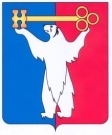 АДМИНИСТРАЦИЯ ГОРОДА НОРИЛЬСКАКРАСНОЯРСКОГО КРАЯРАСПОРЯЖЕНИЕ05.02.2016	    г. Норильск	     № 32-орг  Руководствуясь ст. 31.1 Федерального закона Российской Федерации                          от 12.01.1996 № 7-ФЗ «О некоммерческих организациях», п. 3.4 Положения о поддержке социально ориентированных некоммерческих организаций органами местного самоуправления муниципального образования город Норильск, утвержденного решением Норильского городского Совета депутатов от 20.05.2014 № 17/4-368, в целях реализации мероприятий подпрограммы «Поддержка социально ориентированных некоммерческих организаций в муниципальном образовании город Норильск» муниципальной Программы «Молодежь муниципального образования город Норильск в XXI веке» на 2016-2018 годы, утвержденной постановлением Администрации города Норильска от 04.12.2015 № 592, Утвердить Положение о проведении городского конкурса социальных проектов среди социально ориентированных некоммерческих организаций муниципального образования город Норильск (далее - Конкурс) (прилагается).2. Создать экспертный совет по организации и проведению городского конкурса социальных проектов среди социально ориентированных некоммерческих организаций муниципального образования город Норильск и утвердить его состав (прилагается).3. Утвердить Положение об экспертном совете по организации и проведению городского конкурса социальных проектов среди социально ориентированных некоммерческих организаций муниципального образования город Норильск (прилагается).4. Управлению по молодежной политике и взаимодействию с общественными объединениями Администрации города Норильска организовать и провести Конкурс в период с 10.03.2016 по 12.05.2016.5. Финансовому управлению Администрации города Норильска произвести финансирование расходов, связанных с организацией и проведением Конкурса,                   в пределах утвержденных бюджетных ассигнований, предусмотренных на эти цели мероприятием подпрограммы «Поддержка социально ориентированных некоммерческих организаций в муниципальном образовании город Норильск» муниципальной программы «Молодежь муниципального образования город Норильск в XXI веке» на 2016-2018 годы, утвержденной постановлением Администрации города Норильска от 04.12.2015 № 592. 6. Контроль исполнения пункта 5 настоящего распоряжения возложить на заместителя Руководителя Администрации города Норильска по экономике и финансам, пункта 4 – оставляю за собой.7. Опубликовать настоящее распоряжение в газете «Заполярная правда» и разместить его на официальном сайте муниципального образования город Норильск не позднее 10.03.2016.Руководитель Администрации города Норильска                              Е.Ю. ПоздняковУТВЕРЖДЕНОраспоряжениемАдминистрации города Норильскаот 05.02.2016 № 32-орг ПОЛОЖЕНИЕо проведении городского конкурса социальных проектов среди социально ориентированных некоммерческих организаций муниципального образования город Норильск 1. Общие положения1.1. Настоящее Положение определяет условия и порядок проведения конкурса социальных проектов среди социально ориентированных некоммерческих организаций, осуществляющих свою деятельность на территории муниципального образования город Норильск (далее – конкурс), а также правила определения получателей гранта в форме субсидии.1.2. Конкурс проводится в целях оказания финансовой поддержки социально ориентированным некоммерческим организациям, осуществляющим свою деятельность на территории муниципального образования город Норильск (далее – СОНКО). Конкурс реализуется на принципах взаимной ответственности и совместного финансирования проекта. В связи с этим обязательным является вклад СОНКО в реализацию проекта. Размер софинансирования СОНКО для реализации проекта должен составлять не менее 10% от суммы, необходимой для реализации соответствующего проекта (указывается в приложении 3 к настоящему Положению).1.3. Финансовая поддержка предоставляется СОНКО для реализации социальных проектов по следующим направлениям:а) проекты, направленные на пропаганду здорового образа жизни, создание условий для развития физической культуры и массового спорта, внедрение эффективных форм организации спортивных мероприятий и увлечений для детей и взрослых;б) проекты, направленные на внедрение новых методик и технологий работы с детьми, подростками и молодежью, поддержку научно-технического творчества, духовно-нравственного и патриотического воспитания, в том числе с детьми из неблагополучных и многодетных семей;в) проекты, направленные на развитие волонтерского движения и социальной поддержки наименее защищенных слоев населения: пенсионеров и ветеранов, людей с ограниченными возможностями здоровья, детей-сирот и детей, оставшихся без попечения родителей; г) проекты, направленные на проведение мероприятий по профилактике социально опасных форм поведения граждан, адаптации людей, находящихся в различных формах химических зависимостей, оказание помощи людям, оказавшимся в трудной жизненной ситуации, помощь лицам, освободившимся из мест лишения свободы, защита прав граждан, оказавшихся в трудной жизненной ситуации;д) проекты, направленные на внедрение новых культурных проектов для детей и взрослых, организацию детского, подросткового и молодежного досуга (мастерские, студии, уличный театр и другие), развитие современных направлений в творчестве; е) проекты, направленные на развитие межнационального согласия, сохранение и защиту самобытности, культуры, языков и традиций народов Российской Федерации.1.4.  Общий денежный фонд конкурса – 400 000 (четыреста тысяч) рублей.1.5.  Общее количество победителей конкурса – 4 СОНКО.1.6. Сумма для реализации одного социального проекта – не более 100 000 (сто тысяч) рублей.1.7. Период и место реализации СОНКО социальных проектов: 16.05.2016 – 30.11.2016 на территории муниципального образования город Норильск.2. Участники конкурса 2.1. Для участия в конкурсе допускаются СОНКО при условии соответствия их следующим требованиям:а) некоммерческая организация зарегистрирована в Управлении министерства юстиции Российской Федерации по Красноярскому краю, поставлена на учет в налоговом органе и имеет расчетный счет организации, открытый в кредитной организации Российской Федерации;б) некоммерческая организация осуществляет деятельность на территории муниципального образования город Норильск;в) некоммерческая организация относится к категории СОНКО, то есть осуществляет, в соответствии с учредительными документами организации виды деятельности, предусмотренные статьей 31.1 Федерального закона от 12.01.1996 №7-ФЗ «О некоммерческих организациях», решением Норильского городского Совета депутатов от 20.05.2014 № 17/4-368 «Об утверждении Положения о поддержке социально ориентированных некоммерческих организаций органами местного самоуправления муниципального образования город Норильск»;г) отсутствие некоммерческой организации, ее учредителей (участников, членов) в перечне в соответствии с пунктом 2 статьи 6 Федерального закона          от 07.08.2001 № 115-ФЗ «О противодействии легализации (отмыванию) денежных средств, полученных преступным путем, и финансированию терроризма».2.2. Одна СОНКО имеет право подать для участия в конкурсе только одну заявку.2.3. СОНКО, подавшая заявку на участие в конкурсе, не допускается к участию в нем, если:- сумма для реализации одного социального проекта превышает – 100 000 (сто тысяч) рублей;- предоставлено более одной заявки от одной СОНКО;- представленный пакет документов на участие в конкурсе не соответствует требованиям, установленным пунктами 4.1 - 4.3 настоящего Положения;- проект не соответствует требованиям, установленным пунктом 1.3 настоящего Положения;- проект не соответствует уставным видам деятельности СОНКО, указанным в подпункте «в» пункта 2.1 настоящего Положения;- заявка СОНКО поступила после окончания срока приема заявок, установленного пунктом 3.4 настоящего Положения;- СОНКО не соблюдены условия соответствия требованиям, указанным в подпунктах «а», «б», «г» пункта 2.1 настоящего Положения. 3. Процедура проведения конкурса3.1. Обеспечение организации и проведения конкурса осуществляется отделом по работе с общественными объединениями и некоммерческими организациями Управления по молодежной политике и взаимодействию с общественными объединениями Администрации города Норильска (далее – Отдел).3.2. Для проведения оценки заявок, представленных на конкурс, распоряжением Администрации города Норильска, издаваемым Руководителем Администрации города Норильска, создается экспертный совет по организации и проведению городского конкурса социальных проектов среди СОНКО (далее – Совет).3.3. Положение о Совете и состав Совета утверждается распоряжением Администрации города Норильска, издаваемым Руководителем Администрации города Норильска.3.4. Календарь конкурса:4. Требования к заявке на участие в конкурсе. 4.1. Для участия в конкурсе СОНКО необходимо представить в Отдел пакет документов (далее – заявка), который должен включать:– заявление на участие в конкурсе по форме согласно приложению 1 к настоящему Положению. Заявление на участие в конкурсе подписывается лицом, имеющим право действовать от имени СОНКО без доверенности (далее - руководитель), или уполномоченным руководителем лицом (по доверенности) и скрепляется печатью СОНКО;– проект по форме согласно приложению 2 к настоящему Положению. Реализация проекта должна осуществляться на территории муниципального образования город Норильск в сроки, указанные в пункте 1.7 настоящего Положения;– смету расходов по форме согласно приложению 3 к настоящему Положению (с комментариями); –    копию устава СОНКО;–    копию свидетельства о государственной регистрации СОНКО;–    копию свидетельства о постановке СОНКО на учет в налоговом органе;– выписку из Единого государственного реестра юридических лиц, полученную не ранее чем за три месяца до дня окончания приема заявки на участие в конкурсе;– документ, подтверждающий полномочия руководителя СОНКО (копия решения о назначении или об избрании), а в случае подписания заявления представителем организации, действующим на основании доверенности -  доверенность на осуществление соответствующих действий, подписанная руководителем и скрепленная печатью СОНКО.К заявке могут прилагаться иные документы и дополнительные материалы, которые СОНКО считает необходимым приложить.4.2. Заявка для участия в конкурсе предоставляется в Отдел на бумажном носителе по адресу: город Норильск, проспект Ленинский, дом 21, 1 этаж, кабинет № 101 (телефон для справок: 43-70-70 (доб. 1356, 1358), в том числе и в электронной форме (ZolotorevaML@norilsk-city.ru). Бумажный вариант представленных документов должен быть полностью идентичен электронному.4.3. Текстовые и табличные материалы заявки готовятся с помощью программы Microsoft Office. Графические материалы представляются в формате tif, bmp, jpeg.4.4. Заявка на участие в конкурсе может быть отозвана СОНКО до окончания срока приема заявок путем направления СОНКО соответствующего письменного обращения, подписанного руководителем, или уполномоченным руководителем лицом (по доверенности), в адрес начальника Управления по молодежной политике и взаимодействию с общественными объединениями Администрации города Норильска (далее - Управление). В данном случае заявка возвращается СОНКО не позднее 10 рабочих дней с даты регистрации в Отделе письменного обращения СОНКО.4.5. Представленные СОНКО на конкурс документы не возвращаются, за исключением случая, указанного в пункте 4.4 настоящего Положения.4.6. В течение срока приема заявок на участие в конкурсе специалисты Отдела организуют консультирование по вопросам подготовки заявок на участие в конкурсе по телефону: 43-70-70 (доб. 1356,1358).4.7. Заявка СОНКО, поступившая в Отдел, регистрируется в день ее поступления, но не ранее 16.03.2016. В течение 4 рабочих дней после окончания срока приема заявок на участие в конкурсе Отдел проверяет все представленные СОНКО документы, поданные на конкурс, на их соответствие требованиям, установленным пунктами 1.3, 1.6, 1.7, 2.1 - 2.3, 4.1 - 4.3 настоящего Положения. 4.8. По результатам проверки предоставленной СОНКО заявки:- при соответствии представленной СОНКО заявки установленным настоящим Положением требованиям, Отдел не позднее 08.04.2016 уведомляет СОНКО письмом за подписью начальника Управления о ее допуске к участию в конкурсе (письмо направляется на электронный адрес, указанный в заявке, либо на фактический адрес места нахождения СОНКО);- при не соответствии представленной СОНКО заявки установленным настоящим Положением требованиям, Отдел не позднее 08.04.2016 уведомляет СОНКО письмом за подписью начальника Управления о не допуске ее к участию в конкурсе с обоснованием причины отказа в участии (направляется заказное письмо на указанный в заявке фактический адрес места нахождения СОНКО).5. Экспертная оценка заявок	5.1. Заявка, представленная СОНКО, оценивается Советом по критериям, установленным разделом 6 настоящего Положения, путем проставления каждым членом Совета (включая председателя Совета, заместителя председателя Совета, секретаря Совета; далее – члены Совета) баллов в оценочном листе. Оценочный лист заявки подписывается каждым членом Совета, присутствовавшим на заседании Совета. Секретарь Совета суммирует проставленные членами Совета баллы. Результаты экспертной оценки и определение победителей конкурса оформляются протоколом заседания Совета.5.2. Четыре СОНКО, набравшие по результатам рассмотрения представленных заявок наибольшее количество баллов, признаются победителями конкурса. 5.3. Итоги конкурса объявляются на официальном сайте муниципального образования город Норильск в сети Интернет (www.norilsk-city.ru) не позднее 15.04.2016.5.4. Победителям конкурса вручается грант в форме субсидии из средств бюджета муниципального образования город Норильск в размере, необходимом для реализации соответствующего проекта, но не более 100 000 (сто тысяч) рублей каждой СОНКО.6. Критерии оценки заявок на участие в конкурсе6.1. Заявки на участие в конкурсе оцениваются Советом по следующим критериям:7. Порядок финансирования конкурса7.1. Финансовая поддержка проектов СОНКО осуществляется за счет утвержденных бюджетных ассигнований, предусмотренных на эти цели мероприятиями подпрограммы «Поддержка социально ориентированных некоммерческих организаций в муниципальном образовании город Норильск» муниципальной программы «Молодежь муниципального образования город Норильск в XXI веке» на 2016-2018 годы, утвержденной постановлением Администрации города Норильска от 04.12.2015 № 592.7.2. Предоставление гранта победителям конкурса, отчетность СОНКО о реализации субсидии осуществляются в соответствии с Порядком предоставления гранта в форме субсидий, предоставляемого на конкурсной основе социально ориентированным некоммерческим организациям, в целях оказания поддержки для осуществления ими видов деятельности, предусмотренных статьей 31.1 Федерального закона от 12.01.1996 № 7-ФЗ «О некоммерческих организациях», утвержденным постановлением Администрации города Норильска от 27.11.2014     № 664, решением Норильского городского Совета депутатов от 20.05.2014                   № 17/4-368 «Об утверждении Положения о поддержке социально ориентированных некоммерческих организаций органами местного самоуправления муниципального образования город Норильск». Приложение 1к Положению о проведении городского конкурса социальных проектов среди социально ориентированных некоммерческих организаций муниципального образования город Норильск, утвержденному распоряжениемАдминистрации города Норильскаот 05.02.2016 № 32-оргФорма заявления для участия в городском конкурсе социальных проектовсреди социально ориентированных некоммерческих организациймуниципального образования город Норильск                                                                      В Администрацию города Норильскаот ____________________________________________________________________                                                                                                                   (фамилия, имя, отчество (последнее – при наличии)                                                                                                                       руководителя (доверенного лица)   ______________________________________________________________________                                                                              (полное наименование общественного объединения)                                                        ЗаявлениеЯ, _______________________________________________________________,	(ФИО полностью (последнее при наличии)являюсь ________________________________________________________________ _____________________________________________________________________________________________________________________________________________________________________________________________________________________           (должность и полное наименование организационно-правовой формы юридического лица общественного объединения)действующий (-ая) на основании ___________________________________________ _______________________________________________________________________ (наименование документа и его реквизиты)прошу принять документы на участие в городском конкурсе социальных проектов среди социально ориентированных некоммерческих организаций муниципального образования город Норильск (далее – Конкурс). Настоящим заявлением подтверждаю, что с Положением о проведении Конкурса ознакомлен (-а), представленные на Конкурс документы содержат подлинные сведения.Даю согласие на обработку персональных данных, указанных в документах, представленных для участия в Конкурсе в отдел по работе с общественными объединениями и некоммерческими организациями Управления по молодежной политике и взаимодействию с общественными объединениями Администрации города Норильска(в случае наличия в представленных документах персональных данных иных лиц, в обязательном порядке к заявлению прикладывается письменное согласие этих лиц на обработку их персональных данных)   ________                       _________________                                     _______________             (дата)                                                               (подпись)                                                                                          (фамилия, инициалы)                                                                                                                  МППриложение 2к Положению о проведении городского конкурса социальных проектов среди социально ориентированных некоммерческих организаций муниципального образования город Норильск, утвержденному распоряжениемАдминистрации города Норильскаот 05.02.2016 № 32-оргСОЦИАЛЬНЫЙ ПРОЕКТ на городской конкурс социальных проектов среди социально ориентированных некоммерческих организаций муниципального образования город НорильскРуководитель организации                         _______________       /________________/ 			                                             (подпись)                    (фамилия, инициалы)Бухгалтер организации    		     _______________       /________________/   (подпись)	                    (фамилия, инициалы)М.П.3.1. АКТУАЛЬНОСТЬ ПРОЕКТАНеобходимо кратко описать социально-значимую проблему, на решение которой направлен проект.3.2. ЦЕЛЬ И ЗАДАЧИ ПРОЕКТАНеобходимо описать какую цель ставит перед собой организация для решения выбранной социально-значимой проблемы, и какие задачи нужно будет решить для достижения поставленной  цели. 3.3. ЦЕЛЕВАЯ ГРУППА ПРОЕКТАНеобходимо отразить количество благополучателей, на решение проблем которых направлен проект.3.4. КОМАНДА ПРОЕКТАНеобходимо заполнить раздел по форме таблицы3.5. ПЛАН РЕАЛИЗАЦИИ МЕРОПРИЯТИЙ ПРОЕКТАНеобходимо заполнить раздел по форме таблицы3.6. РИСКИ ПРОЕКТАНеобходимо описать события или обстоятельства, которые могут повлиять на ход реализации проекта.3.7. ОЦЕНКА РЕЗУЛЬТАТОВ ПРОЕКТАНеобходимо описать ожидаемые изменения в обществе, которые произойдут в результате осуществления  проекта. 3.8. ДАЛЬНЕЙШИЕ ПЕРСПЕКТИВЫ РЕАЛИЗАЦИИ МЕРОПРИЯТИЙ ПРОЕКТАНеобходимо описать развитие мероприятий проекта после того, как средства гранта закончатся и сам проект будет завершен.Руководитель организации                         _______________       /________________/ 			                                             (подпись)                    (фамилия, инициалы)Бухгалтер организации    		     _______________       /________________/   (подпись)	                    (фамилия, инициалы)М.П. Приложение 3к Положению о проведении городского конкурса социальных проектов среди социально ориентированных некоммерческих организаций муниципального образования город Норильск, утвержденному распоряжениемАдминистрации города Норильскаот 05.02.2016 № 32-оргСмета расходов Организация-заявитель (СОНКО): _______________________________________________________________Наименование проекта:   _______________________________________________________________________*Данная статья расходов является примерной, которая допускает дополнение наименований статей расходов/видов расходов.В данном разделе необходимо обосновать расходы, требуемые для реализации проекта. В каждом конкретном случае в общий бюджет проекта включаются только те расходы, которые требуются по проекту. Комментарии к расходам проекта обязательны (необходимо кратко описать обоснование необходимости расходов по каждой статьей расходов, из указанных в смете расходов).Руководитель организации-заявителя (СОНКО)                     	 _________________                                    ______________________                                                                                                                                                                                                (подпись)                                                                                       (инициалы, фамилия)                                                                                                                                                    МПУТВЕРЖДЕНраспоряжениемАдминистрации города Норильскаот 05.02.2016 № 32-оргСостав экспертного совета по организации и проведению городского конкурса социальных проектов среди социально ориентированных некоммерческих организаций города НорильскаЧлены экспертного совета:Положение об экспертном совете по организации и проведению городского конкурса социальных проектов среди социально ориентированныхнекоммерческих организаций муниципального образования город НорильскОбщие положения1.1. Настоящее Положение определяет деятельность экспертного совета по организации и проведению городского конкурса социальных проектов среди социально ориентированных некоммерческих организаций муниципального образования город Норильск (далее – конкурс; Совет).1.2. Совет состоит из председателя, заместителя председателя, секретаря и членов Совета (далее – члены Совета). Персональный состав Совета утверждается распоряжением Администрации города Норильска, издаваемым Руководителем Администрации города Норильска.1.3. В своей работе Совет руководствуется действующим законодательством Российской Федерации, Красноярского края, правовыми актами органов местного самоуправления муниципального образования город Норильск, Положением о проведении конкурса, а также настоящим Положением.1.4. В функции Совета входит:-   рассмотрение заявок участников конкурса;-   экспертная оценка заявок, представленных на конкурс, путем проставления баллов в оценочных листах;-   подведение итогов экспертной оценки заявок, представленных на конкурс, и определение победителей.Порядок работы Совета2.1. Советом руководит председатель Совета.2.2. Председатель Совета планирует работу, ведет заседания Совета. 2.3. Заместитель председателя Совета обеспечивает и контролирует выполнение решений Совета.2.4. Секретарь Совета осуществляет организационную и техническую работу по подготовке заседаний Совета, ведет документацию Совета, осуществляет предоставление заявок членам Совета для проведения их экспертной оценки, оформляет протоколы Совета, суммирует проставленные членами Совета баллы в оценочных листах в отношении каждой заявки, представленной на конкурс. Секретарь Совета обладает правом голоса.2.5. На время отсутствия члена Совета (временная нетрудоспособность, служебная командировка, отпуск и т.п.) его обязанности в Совете выполняет лицо, официально исполняющее обязанности по его должности.2.6. Заседание Совета правомочно, если на нем присутствует более 50 процентов от общего числа состава Совета.2.7. Секретарь Совета не позднее 12.04.2016 телефонограммой уведомляет членов Совета о дате, месте и времени проведения заседания Совета. Уведомление о предстоящем заседании должно содержать перечень вопросов, выносимых на рассмотрение Совета.2.8. Решение Совета оформляется протоколом и подписывается присутствующими на заседании членами Совета. 2.9. Подведение итогов и экспертная оценка конкурса осуществляются в порядке, установленном разделом 5 Положения о проведении Конкурса.О проведении городского конкурса социальных проектов среди социально ориентированных некоммерческих организаций муниципального образования город Норильскне позднее 10.03.2016Размещение в средствах массовой информации и на официальном сайте муниципального образования город Норильск условий конкурса10.03.2016Ознакомление СОНКО (претендентов на участие в конкурсе) с документацией, необходимой для участия в конкурсе16.03.2016Начало приема заявок на участие в конкурсе16.03.2016 – 04.04.2016Консультирование по вопросам подготовки заявок на участие в конкурсе с 14:00 до16:00 по телефону: 43-70-70 (доб.1356, 1358)04.04.2016Окончание приема заявок в 17:00 часов05.04.2016 – 08.04.2016Проверка заявок СОНКО, поданных для участия в конкурсе, на соответствие требованиям, установленным настоящим Положением, и письменное информирование СОНКО о допуске либо об отказе в допуске к участию в конкурсе11.04.2016 – 12.04.2016Передача представленных проектов СОНКО на рассмотрение Совету13.04.2016Экспертиза представленных проектов СОНКО. Проведение итогового заседания по определению победителей конкурса. Оформление протокола Совета. не позднее 15.04.2016Объявление итогов конкурса на официальном сайте муниципального образования город Норильск в сети интернет (www.norilsk-city.ru)не позднее26.04.2016Подписание соглашений с победителями конкурса не позднее 12.05.2016Перечисление денежных средств победителям конкурса (предоставление гранта)№п/пКритерииОценка1Соответствие мероприятий проекта цели и задачам проектаСоответствуют – 3 балла;соответствуют частично – 2 балла;не соответствуют – 1 балл.2Актуальность/значимость проекта для муниципального образования город НорильскРеализация проекта позволит полностью решить социально-значимую проблему – 3 балла;реализация проекта позволит частично решить социально-значимую проблему – 2 балла;реализация проекта не решит социально-значимую проблему – 1 балл.3Оригинальность проекта, его инновационный характерАналогичные проекты не реализовывались в городе Норильске – 2 балла;аналогичные проекты уже были реализованы в муниципальном образовании город Норильск – 1 балл.4Перспективы продолжения деятельности по проекту после его окончанияМероприятия по проекту продолжатся после его окончания – 2 балла;продолжения проектных мероприятий не предполагается – 1 балл.5Наличие привлеченных партнерских ресурсов для реализации проектаПривлечение сотрудников, партнеров, волонтеров -2 балла;без привлечения - 1 балл6Соотношение рисков проектаМинимальный % риска – 2 балла; максимальный % риска – 1 баллРАЗДЕЛ 1 (организация-заявитель)РАЗДЕЛ 1 (организация-заявитель)РАЗДЕЛ 1 (организация-заявитель)РАЗДЕЛ 1 (организация-заявитель)Регистрационный номер заявки (заполняется сотрудником Отдела)Название проектаНаправление проекта   (из пункта 1.3 Положения)Руководитель проектаФ.И.О. (полностью)телефонe-mailФинансовое обеспечение проектаЗапрашиваемая сумма(в руб.)Запрашиваемая сумма(в руб.)Полная стоимость(в руб.)Финансовое обеспечение проектаПродолжительность проектаНачало реализации проектаНачало реализации проектаОкончание реализации проектаПродолжительность проектаКраткое описание проекта (Описание сути проекта, предполагаемый качественный и количественный результаты проекта (объем – 5-10 предложений)Партнеры                                                                                                                                                                                                                                                                                                                                                                                                                                                                                                                                                                                                                                                                                                                                                                                                                                                                                                                                                                                                                                                                                                                                                                                                                                                                                                                                                                                                                                     проектаНазвание организации и ее вклад в реализацию проектаНазвание организации и ее вклад в реализацию проектаНазвание организации и ее вклад в реализацию проектаРАЗДЕЛ II (организация-заявитель)РАЗДЕЛ II (организация-заявитель)РАЗДЕЛ II (организация-заявитель)РАЗДЕЛ II (организация-заявитель)Полное наименование организации Юридический адресФактический адресТелефон\факс (+ код города) Электронный адрес (e-mail)Руководитель организацииФ.И.О. (полностью)ДолжностьТелефонe-mailБухгалтерорганизацииФ.И.О. (полностью)ДолжностьТелефонe-mailБанковские реквизиты организации:Банковские реквизиты организации:Банковские реквизиты организации:Банковские реквизиты организации:Наименование получателяИНН/КППЛицевой счет организации (если есть) Расчетный счет Банк Корреспондентский счетБИК Код бюджетной классификацииОГРНОКВЭДОКПОИнформация о деятельности организации:Информация о деятельности организации:Информация о деятельности организации:Информация о деятельности организации:Дата создания, цели, задачи, число сотрудников и добровольцев, ресурсы и источники финансированияОсновные достижения:  реализованные акции и проекты				 РАЗДЕЛ III (описание проекта)№ п/пФИОДолжность в организацииВозрастЗона ответственности в проекте№ п/пНазвание меро-приятияСрокипроведениямеро-приятияМесто проведенияУчастники,кол-воРезультат мероприятияНаимено-вание отчетных материалов№ п/пСтатья расходов/вид расходов*РасчетРасчетв том числе:в том числе:№ п/пСтатья расходов/вид расходов*РасчетРасчетОбъем финансирования за счет денежных средств конкурса (руб.)Вклад собственных средств СОНКО (руб.) (не менее 10% от суммы, необходимой для реализации проекта)№ п/пСтатья расходов/вид расходов*кол-во цена(тыс.руб)Объем финансирования за счет денежных средств конкурса (руб.)Вклад собственных средств СОНКО (руб.) (не менее 10% от суммы, необходимой для реализации проекта)1Приобретение оборудования(Оборудование – это объекты основных средств или ТМЦ, учитываемые на балансе или за балансом организации).2Транспортные расходы(Оплата услуг транспортной компании для доставки оборудования/перевозки участников мероприятий)3Аренда помещений (зала), оборудования (оргтехники)4Полиграфические расходы (Издание буклетов или печать дипломов и т.д.)5Расходные материалы(Материалы, которые не ставятся на баланс организации)Итого:Итого:КоростелеваНаталья Михайловна   -  заместитель Руководителя Администрации города   Норильска по социальной политике, председатель экспертного советаЛеуЛидия Александровна  -  начальник Управления по молодежной политике и взаимодействию с общественными объединениями Администрации города Норильска, заместитель председателя экспертного советаИвановаАнна Ивановна-   начальник отдела по работе с общественными объединениями и некоммерческими организациями Управления по молодежной политике и взаимодействию с общественными объединениями Администрации города Норильска, секретарь экспертного советаБабуринаСветлана Викторовна-  начальник Управления социальной политики Администрации города НорильскаГолубМихаил Иванович-  начальник Управления по спорту и туризму Администрации города НорильскаКолинАндрей Геннадьевич-  начальник Управления общего и дошкольного образования Администрации города НорильскаСубочеваИрина Николаевна-  начальник Управления по делам культуры и искусства Администрации города НорильскаДубровДмитрий Владимирович - депутат Норильского городского Совета депутатов, председатель местной общественной палаты города Норильска (по согласованию)УТВЕРЖДЕНОраспоряжениемАдминистрации города Норильскаот 05.02.2016 № 32-орг